 СРО  РЕГИОНАЛЬНАЯ АССОЦИАЦИЯ «СТРОИТЕЛИ ТПП РБ»  ПРОТОКОЛ № 44Правления  СРО Региональной ассоциации «Строители ТПП РБ»Дата заседания: «8» ноября   2018г.Место заседания: г. Улан-Удэ, ул. Ленина, 25.Время начала заседания: «10» часов «00» минут Время окончания заседания: «10» часов «20» минут.Форма: очная.Присутствовали члены Правления Региональной ассоциации «Строители ТПП РБ» (далее – Ассоциация): Гусляков В.А., Доржиев Г.Ю., Батуев В.Б., Хусаев В.Л., Байминов В.Н.,  Гармаев А.Б., Степанов М.Ю, Матхеев С.С.  Отсутствовали: -Михеев А.Т.Кворум для проведения заседания Правления  СРО РА «Строители ТПП РБ» имеется, Правление правомочно принимать решения.Приглашенные лица:Исполнительный директор Ассоциации Елисафенко Владимир Леонидович;Секретарь заседания Правления   Кочетова Лидия ВасильевнаПОВЕСТКА ДНЯ ЗАСЕДАНИЯ ПРАВЛЕНИЯ:1.Информация об организации, намеренной вступить в СРО, оплатившей вступительный взнос и представившей  пакет документов. Установление уровня ответственности   организации  согласно средствам,  внесенным в компенсационный фонды  возмещения вреда и обеспечения договорных обязательств.По вопросу 1 повестки дня Слушали  Исполнительного директора  СРО   РА «Строители ТПП РБ»  Елисафенко  В.Л, который сообщил, что от  Бюджетного учреждения «Северобайкальскстройзаказчик» поступило заявление  о вступлении в  члены  саморегулируемой организации РА «Строители ТПП РБ»  с намерением осуществлять строительство, реконструкцию, капитальный ремонт объектов капитального строительства (кроме особо опасных, технически сложных и уникальных объектов, объектов использования атомной энергии), стоимость  которых не превышает 60,0 млн.  рублей. (первый   уровень ответственности, Фонд  ВВ  (100,0  тыс. руб.). Рассмотренные документы соответствуют требованиям. Финансовые обязательства выполнены. Предложено Правлению РА «Строители ТПП РБ»  принять   положительное решение по данной организации и внести сведения в реестр СРО РА «Строители ТПП РБ». Решили:Принять в члены Региональной ассоциации «Строители ТПП РБ» организацию   Бюджетное учреждение «Северобайкальскстройзаказчик»Установить   для   БУ «Северобайкальскстройзаказчик (ИНН 0317011450) первый   уровень ответственности по обязательствам по договорам  строительного подряда (Фонд ВВ) и предоставить право  выполнять строительство, реконструкцию и капитальный ремонт объектов капитального строительства по договорам строительного подряда. По вопросу 2 повестки дняРезультаты голосования: «За» - 8 голосов (100 %), «Против» - 0 голосов, «Воздержался» - 0 голосов.Решение принято единогласно.Повестка дня исчерпана. Предложений и дополнений в повестку дня собрания не поступило. Заседание Правления объявляется закрытым.Исполнительный директор                                  Елисафенко В.Л.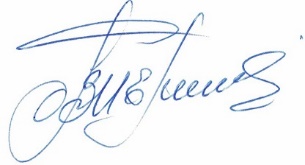 Секретарь заседания Правления                                                     Кочетова Л.В. .г. Улан-Удэ, ул. Ленина, д. 25, тел. 8(3012) 21-55-88,( 89021)642246;  e-mail: sro@tpprb.comНаименование организацииОГРНИНН Руководитель Адрес1  Бюджетное учреждение «Северобайкальскстройзаказчик»1110317000419 Дата регистрации 14.09.20110317011450Директор Невьянцев Андрей Иннокентьевич 671700, Республика Бурятия,г. Северобайкальск, пр. Ленинградский, дом 7, офис 407, тел.8(30130)2-23-59